301764, г. Донской, Тульской обл., мкр-он Центральный, ул. Ленина, д. 3,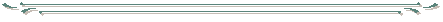 тел./факс 8 (48746) 5-08-02СОГЛАСНО ПИСЬМА ОБЩЕСТВА С ОГРАНИЧЕННОЙ ОТВЕТСТВЕННОСТЬЮ «ВОДОКАНАЛ Д» № 782  ОТ 22 сентября 2020 ГОДА,  ООО УПРАВЛЯЮЩАЯ КОМПАНИЯ «РЕМЭКС» СООБЩАЕТ СЛЕДУЮЩУЮ ИНФОРМАЦИЮ:«В СВЯЗИ  С  РЕМОНТЫМИ РАБОТАМИ НА МИХАЙЛОВСКОМ ВОДОЗАБОРЕ                  24 СЕНТЯБРЯ 2020 ГОДАС 06.00 ЧАСОВ  ДО 18.00 ЧАСОВ БУДЕТ ОГРАНИЧЕНА ПОДАЧА ВОДЫ В МКР. ЦЕНТРАЛЬНЫЙ»